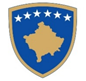 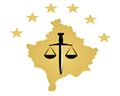        Republika e KosovësRepublika Kosovo/ Republic of KosovoKëshilli Prokurorial i Kosovës/ Tužilački Savet Kosova/Kosovo Prosecutorial CouncilSekretariati / Sekretarijat / SecretariatNë bazë të nenit 31 paragrafi 1 nën paragrafi 1.5 të Ligjit për Këshillin Prokurorial të Kosovës Nr. 06/L-056, nenit 16 të Ligjit të Punës Nr. 03/L-212, nenit 33 të Rregullores për Organizimin e Brendshëm dhe Funksionimin e Prokurorit të Shtetit Nr. 11/2015, lidhur me pranimin e praktikantëve vullnetarë, për periudhën një (1) vjeçare në Prokurorin e Shtetit, Sekretariati i Këshillit Prokurorial të Kosovës, shpallë këtë:K O N K U R SNr. 02/2020Për praktikantë vullnetarë si në vijim:Detyrat kryesore të praktikantit/es:Kryen detyra të caktuara nga kryeprokurori, prokurori dhe administratori.Ndihmon kryeprokurorin, prokurorin dhe administratorin e prokurorisë si dhe kryen pune të tjera në koordinim me zyrtarët e prokurorisë.Kualifikimet: Diplomë Universitare të Fakultetit Juridik. Aftësitë dhe Shkathtësitë e kërkuara:Njohuri të procedurave administrative, penale, etj;Aftësi për kryerjen e hulumtimeve ligjore;Aftësi për përgatitjen e akteve juridike;Aftësi të punës me kompjuter;Shkathtësi komunikimi.Dokumentet për aplikim:Diploma e Fakultetit Juridik (studimet themelore);Certifikata që nuk jeni nën hetime, jo më e vjetër se 6 muaj;Letër motivuese;Letërnjoftimi i Republikës së Kosovës (kopje).VËREJTJE:Konkursi është i hapur tetë (8) ditë nga dita e publikimit më datën:23.10.2020 dhe mbyllet me datë 30.10.2020.Kërkesa (aplikacioni) për praktikë vullnetare gjendet ne Web: www.prokuroria-rks.org Forma e aplikimit: Aplikimi bëhet në mënyre elektronike, pas plotësimit, aplikacionit i bashkëngjitni dokumentet e skanuara të cilat kërkohen sipas konkursit ne formatin PDF, dokumentacioni dërgohet në posten elektronikë: burimet.njerezore@rks-psh.org, ku me pas ju do te pranoni konfirmimin për dërgesën e aplikacionit tuaj ne mënyre elektronike. Aplikacionet pas skadimit të afatit të konkursit të lartcekur nuk pranohen.Nr.I N S T I T U C I O N INumri i PraktikanteveProkuroria e Apelit2Prokuroria Themelore Prishtinë5Prokuroria Themelore Prizren5Prokuroria Themelore Gjilan5Prokuroria Themelore Mitrovicë5Prokuroria Themelore Ferizaj5Prokuroria Themelore Gjakovë1GJITHSEJ:28